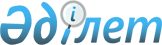 О бюджете Аягозского района на 2015-2017 годы
					
			Утративший силу
			
			
		
					Решение Аягозского районного маслихата Восточно-Казахстанской области от 24 декабря 2014 года N 30/206-V. Зарегистрировано Департаментом юстиции Восточно-Казахстанской области 31 декабря 2014 года N 3609. Утратило силу - решением Аягозского районного маслихата Восточно-Казахстанской области от 23 декабря 2015 года N 43/312-V      Сноска. Утратило силу - решением Аягозского районного маслихата Восточно-Казахстанской области от 23.12.2015 N 43/312-V (вводится в действие с 01.01.2016).

       Примечание РЦПИ.

      В тексте документа сохранена пунктуация и орфография оригинала.

      В соответствии со статьями 73, 75 Бюджетного кодекса Республики Казахстан от 4 декабря 2008 года, подпунктом 1) пункта 1 статьи 6 Закона Республики Казахстан от 23 января 2001 года "О местном государственном управлении и самоуправлении в Республике Казахстан" и решением Восточно-Казахстанского областного маслихата от 10 декабря 2014 года № 24/289-V "Об областном бюджете на 2015-2017 годы" (зарегистрировано в Реестре государственной регистрации нормативных правовых актов за номером 3589) Аягозский районный маслихат РЕШИЛ:

      1. Утвердить районный бюджет на 2015-2017 годы согласно приложениям 1, 2 и 3 соответственно, в том числе на 2015 год в следующих объемах: 

      доходы – 5863724,6 тысяч тенге, в том числе:

      налоговые поступления – 2621288,6 тысяч тенге;

      неналоговые поступления – 17092,9 тысяч тенге;

      поступления от продажи основного капитала – 78426,0 тысяч тенге;

      поступления трансфертов – 3146917,1 тысяч тенге;

      затраты – 5899254,8 тысяч тенге;

      чистое бюджетное кредитование – 10655,0 тысяч тенге, в том числе:

      бюджетные кредиты – 13517,0 тысяч тенге;

      погашение бюджетных кредитов – 2862,0 тысяч тенге;

      сальдо по операциям с финансовыми активами – 0,0 тысяч тенге, в том числе:

      приобретение финансовых активов – 0,0 тысяч тенге;

      дефицит (профицит) бюджета – - 46185,2 тысяч тенге;

      финансирование дефицита (использование профицита) бюджета – 46185,2 тысяч тенге.

      Сноска. Пункт 1 - в редакции решения Аягозского районного маслихата Восточно-Казахстанской области от 18.12.2015 № 42/309-V (вводится в действие с 01.01.2015).

      2. Принять к исполнению на 2015 год норматив распределения доходов в бюджет района по социальному налогу, индивидуальному подоходному налогу с доходов, облагаемых у источника выплаты, индивидуальному подоходному налогу с доходов иностранных граждан, облагаемых у источника выплаты в размере 91,4 процентов в соответствии с решением Восточно-Казахстанского областного маслихата от 4 марта 2015 года № 25/311-V "О внесении изменений в решение Восточно-Казахстанского областного маслихата от 10 декабря 2014 года № 24/289-V"Об областном бюджете на 2015-2017 годы" (зарегистрировано в Реестре государственной регистрации нормативных правовых актов за номером 3724).

      Сноска. Пункт 2 - в редакции решения Аягозского районного маслихата Восточно-Казахстанской области от 17.03.2015 № 34/239-V (вводится в действие с 01.01.2015).

      3. Предусмотреть в районном бюджете на 2015 год объем субвенций в сумме 1796821,0 тысяч тенге.

      4. В соответствии с пунктами 2, 3 статьи 238 Трудового кодекса Республики Казахстан от 15 мая 2007 года установить, специалистам в области здравоохранения, социального обеспечения, образования, культуры, спорта и ветеринарии, являющимся гражданскими служащими и работающим в сельской местности, по решению местных представительных органов за счет бюджетных средств повышенные на двадцать пять процентов должностные оклады и тарифные ставки по сравнению с окладами и ставками гражданских служащих, занимающихся этими видами деятельности в городских условиях, если иное не установлено законами Республики Казахстан.

       Перечень должностей специалистов в области здравоохранения, социального обеспечения, образования, культуры, спорта и ветеринарии, являющихся гражданскими служащими и работающих в сельской местности, определяется местным исполнительным органом по согласованию с местным представительным органом.

      Сноска. Пункт 4 - в редакции решения Аягозского районного маслихата Восточно-Казахстанской области от 25.02.2015 № 33/233-V (вводится в действие с 01.01.2015).

      5. Утвердить резерв местного исполнительного органа района на 2015 год в сумме 17853,0 тысяч тенге.

      6. Учесть перечень местных бюджетных программ, не подлежащих секвестру в процессе исполнения районного бюджета на 2015 год, согласно приложению 4.

      7. Предусмотреть погашение долга местного исполнительного органа перед вышестоящим бюджетом в сумме 2862,0 тысяч тенге.

      8. Настоящее решение вводится в действие с 1 января 2015 года.

 Утвержденный бюджет Аягозского района на 2015 год      Сноска. Приложение 1 - в редакции решения Аягозского районного маслихата Восточно-Казахстанской области от 18.12.2015 № 42/309-V (вводится в действие с 01.01.2015).

 Утвержденный бюджет Аягозского района на 2016 год Утвержденный бюджет Аягозского района на 2017 год Перечень бюджетных программ Аягозского района не подлежащих секвестрированию в 2015 году
					© 2012. РГП на ПХВ «Институт законодательства и правовой информации Республики Казахстан» Министерства юстиции Республики Казахстан
				
      Председатель сессии

Л.Молдашева

      Секретарь Аягозского

      районного маслихата

Т.Бозтаев
Приложение 1 утверждено
решением Аягозского районного
маслихата № 30/206-V
от 24 декабря 2014 годаКатегория

Категория

Категория

Категория

Категория

Сумма (тыс.тенге)

Класс

Класс

Класс

Класс

Сумма (тыс.тенге)

Подкласс

Подкласс

Подкласс

Сумма (тыс.тенге)

Специфика

Специфика

Сумма (тыс.тенге)

Наименование

Сумма (тыс.тенге)

I. Доходы

5863724,6

1

Налоговые поступления

2621288,6

01

Подоходный налог

956188,9

2

Индивидуальный подоходный налог

956188,9

01

Индивидуальный подоходный налог с доходов, облагаемых у источника выплаты

870056,9

02

Индивидуальный подоходный налог с доходов, не облагаемых у источника выплаты

83800,0

04

Индивидуальный подоходный налог с доходов иностранных граждан, облагаемых у источника выплаты

317,0

05

Индивидуальный подоходный налог с доходов иностранных граждан, не облагаемых у источника выплаты

2015,0

03

Социальный налог

713581,4

1

Социальный налог

713581,4

01

Социальный налог

713581,4

04

Hалоги на собственность

879618,3

1

Hалоги на имущество

767904,3

01

Налог на имущество юридических лиц и индивидуальных предпринимателей

764124,3

02

Hалог на имущество физических лиц

3780,0

3

Земельный налог

22864,0

01

Земельный налог с физических лиц на земли сельскохозяйственного назначения

14,1

02

Земельный налог с физических лиц на земли населенных пунктов

3300,0

03

Земельный налог на земли промышленности, транспорта, связи, обороны и иного несельскохозяйственного назначения

1257,6

07

Земельный налог с юридических лиц и индивидуальных предпринимателей, частных нотариусов и адвокатов на земли сельскохозяйственного назначения

27,5

08

Земельный налог с юридических лиц, индивидуальных предпринимателей, частных нотариусов и адвокатов на земли населенных пунктов

10197,2

09

Земельный налог, за исключением земельного налога с физических лиц на земли населенных пунктов

8067,6

4

Hалог на транспортные средства

84930,0

01

Hалог на транспортные средства с юридических лиц

11394,0

02

Hалог на транспортные средства с физических лиц

73536,0

5

Единый земельный налог

3920,0

01

Единый земельный налог

3920,0

05

Внутренние налоги на товары, работы и услуги

61246,0

2

Акцизы

6603,0

84

Бензин (за исключением авиационного) и дизельное топливо, произведенных на территории Республики Казахстан

3846,3

96

Бензин (за исключением авиационного) реализуемый юридическими и физическими лицами в розницу, а также используемый на собственные производственные нужды

2336,9

97

Дизельное топливо, реализуемое юридическими и физическими лицами в розницу, а также используемое на собственные производственные нужды

419,8

3

Поступления за использование природных и других ресурсов

34364,0

15

Плата за пользование земельными участками

34364,0

4

Сборы за ведение предпринимательской и профессиональной деятельности

18947,0

01

Сбор за государственную регистрацию индивидуальных предпринимателей

827,1

02

Лицензионный сбор за право занятия отдельными видами деятельности

10521,0

03

Сбор за государственную регистрацию юридических лиц и учетную регистрацию филиалов и представительств, а также их перерегистрацию

205,2

04

Сбор с аукционов

408,0

05

Сбор за государственную регистрацию залога движимого имущества и ипотеки судна или строящегося судна

14,8

14

Сбор за государственную регистрацию транспортных средств, а также их перерегистрацию

593,0

18

Сбор за государственную регистрацию прав на недвижимое имущество и сделок с ним 

2599,3

29

Регистрационный сбор, зачисляемый в местный бюджет

3778,6

5

Налог на игорный бизнес

1332,0

02

Фиксированный налог

1332,0

07

Прочие налоги

0,0

1

Прочие налоги

0,0

10

Прочие налоговые поступления в местный бюджет

0,0

08

Обязательные платежи, взимаемые за совершение юридически значимых действий и (или) выдачу документов уполномоченными на то государственными органами или должностными лицами

10654,0

1

Государственная пошлина

10654,0

02

Государственная пошлина, взимаемая с подаваемых в суд исковых заявлений, заявлений особого искового производства, заявлений (жалоб) по делам особого производства, заявлений о вынесении судебного приказа, заявлений о выдаче дубликата исполнительного листа, заявлений о выдаче исполнительных листов на принудительное исполнение решений третейских (арбитражных) судов и иностранных судов, заявлений о повторной выдаче копий судебных актов, исполнительных листов и иных документов, за исключением государственной пошлины с подаваемых в суд исковых заявлений к государственным учреждениям

 

4184,8

04

Государственная пошлина, взимаемая за регистрацию актов гражданского состояния, а также за выдачу гражданам справок и повторных свидетельств о регистрации актов гражданского состояния и свидетельств в связи с изменением, дополнением и восстановлением записей актов гражданского состояния

 

1452,5

05

Государственная пошлина, взимаемая за оформление документов на право выезда за границу на постоянное место жительства и приглашение в Республику Казахстан лиц из других государств, а также за внесение изменений в эти документы

 

5,9

06

Государственная пошлина, взимаемая за выдачу на территории Республики Казахстан визы к паспортам иностранцев и лиц без гражданства или заменяющим их документам на право выезда из Республики Казахстан и въезда в Республику Казахстан

 

19,8

07

Государственная пошлина, взимаемая за оформление документов о приобретении гражданства Республики Казахстан, восстановлении гражданства Республики Казахстан и прекращении гражданства Республики Казахстан

11,8

08

Государственная пошлина, взимаемая за регистрацию места жительства

626,7

09

Государственная пошлина, взимаемая за выдачу (переоформление) удостоверения охотника и его ежегодную регистрацию

4,0

10

Государственная пошлина, взимаемая за регистрацию и перерегистрацию каждой единицы гражданского, служебного оружия физических и юридических лиц (за исключением холодного охотничьего, сигнального, огнестрельного бесствольного, механических распылителей, аэрозольных и других устройств, снаряженных слезоточивыми или раздражающими веществами, пневматического оружия с дульной энергией не более 7,5 Дж и калибра до 4,5 мм включительно)

16,9

12

Государственная пошлина, взимаемая за выдачу разрешений на приобретение, хранение или хранение и ношение, перевозку гражданского служебного оружия и патронов к нему 

48,9

21

Государственная пошлина, взимаемая за выдачу удостоверений тракториста - машиниста

87,9

26

Государственная пошлина, зачисляемая в местный бюджет

4194,8

2

Неналоговые поступления

17092,9

01

Доходы от государственной собственности

1335,5

1

Поступления части чистого дохода государственных предприятий

216,0

02

Поступления части чистого дохода коммунальных государственных предприятий

216,0

5

Доходы от аренды имущества, находящегося в государственной собственности

1115,0

08

Доходы от аренды имущества, находящегося в коммунальной собственности района (города областного значения), за исключением доходов от аренды государственного имущества, находящегося в управлении акимов города районного значения, села, поселка, сельского округа

1115,0

7

Вознаграждения по кредитам, выданным из государственного бюджета

4,5

13

Вознаграждения по бюджетным кредитам, выданным из местного бюджета физическим лицам

4,5

9

Прочие доходы от государственной собственности

0,0

07

Поступления от реализации бесхозяйного имущества, имущества, безвозмездно перешедшего в установленном порядке в коммунальную собственность, безнадзорных животных, находок,а также имущества, перешедшего по праву наследования к государству

0,0

02

Поступления от реализации товаров (работ, услуг) государственными учреждениями, финансируемыми из государственного бюджета

0,4

1

Поступления от реализации товаров (работ, услуг) государственными учреждениями, финансируемыми из государственного бюджета

 

0,4

02

Поступления от реализации услуг, предоставляемых государственными учреждениями, финансируемыми из местного бюджета

0,4

04

Штрафы, пени, санкции, взыскания, налагаемые государственными учреждениями, финансируемыми из государственного бюджета, а также содержащимися и финансируемыми из бюджета (сметы расходов) Национального Банка Республики Казахстан 

122,0

1

Штрафы, пени, санкции, взыскания, налагаемые государственными учреждениями, финансируемыми из государственного бюджета, а также содержащимися и финансируемыми из бюджета (сметы расходов) Национального Банка Республики Казахстан, за исключением поступлений от организаций нефтяного сектора 

122,0

14

Прочие штрафы, пени, санкции, взыскания, налагаемые государственными учреждениями, финансируемыми из местного бюджета

71,0

18

Штрафы, пени, санкции, взыскания по бюджетным кредитам (займам), выданным из местного бюджета специализированным организациям, физическим лицам

51,0

06

Прочие неналоговые поступления

15635,0

1

Прочие неналоговые поступления

15635,0

09

Другие неналоговые поступления в местный бюджет

15635,0

3

Поступления от продажи основного капитала

78426,0

01

Продажа государственного имущества, закрепленного за государственными учреждениями

0,0

1

Продажа государственного имущества, закрепленного за государственными учреждениями

0,0

03

Поступления от продажи гражданам квартир

0,0

03

Продажа земли и нематериальных активов

78426,0

1

Продажа земли

77429,0

01

Поступления от продажи земельных участков

77429,0

2

Продажа нематериальных активов

997,0

02

Плата за продажу аренды земельных участков

997,0

4

Поступления трансфертов 

3146917,1

02

Трансферты из вышестоящих органов государственного управления

3146917,1

2

Трансферты из областного бюджета

3146917,1

01

Целевые текущие трансферты 

824614,3

02

Целевые трансферты на развитие

525481,8

03

Субвенции

1796821,0

Функциональная группа

Функциональная группа

Функциональная группа

Функциональная группа

Функциональная группа

Функциональная группа

Сумма (тыс.тенге)

Функциональная подгруппа

Функциональная подгруппа

Функциональная подгруппа

Функциональная подгруппа

Функциональная подгруппа

Сумма (тыс.тенге)

Администратор бюджетных программ

Администратор бюджетных программ

Администратор бюджетных программ

Администратор бюджетных программ

Сумма (тыс.тенге)

Бюджетная программа

Бюджетная программа

Бюджетная программа

Сумма (тыс.тенге)

Подпрограмма

Подпрограмма

Сумма (тыс.тенге)

Наименование

Сумма (тыс.тенге)

ІІ. Затраты

5899254,8

01

Государственные услуги общего характера

466704,1

1

Представительные, исполнительные и другие органы, выполняющие общие функции государственного управления

381586,3

112

Аппарат маслихата района (города областного значения)

17035,8

001

Услуги по обеспечению деятельности маслихата района (города областного значения)

17035,8

011

За счет трансфертов из республиканского бюджета

251,0

015

За счет средств местного бюджета

16784,8

122

Аппарат акима района (города областного значения)

111454,2

001

Услуги по обеспечению деятельности акима района (города областного значения)

110166,2

011

За счет трансфертов из республиканского бюджета

536,2

015

За счет средств местного бюджета

109630,0

003

Капитальные расходы государственного органа

1288,0

123

Аппарат акима района в городе, города районного значения, поселка, села, сельского округа

253096,3

001

Услуги по обеспечению деятельности акима района в городе, города районного значения, поселка, села , сельского округа

250121,3

011

За счет трансфертов из республиканского бюджета

2982,4

015

За счет средств местного бюджета

247138,9

022

Капитальные расходы государственного органа

2975,0

2

Финансовая деятельность

4233,1

459

Отдел экономики и финансов района (города областного значения)

4233,1

003

Проведение оценки имущества в целях налогообложения

1733,1

010

Приватизация, управление коммунальным имуществом, постприватизационная деятельность и регулирование споров, связанных с этим 

2500,0

9

Прочие государственные услуги общего характера

80884,7

454

Отдел предпринимательства и сельского хозяйства района (города областного значения)

22578,5

001

Услуги по реализации государственной политики на местном уровне в области развития предпринимательства и сельского хозяйства

22168,5

011

За счет трансфертов из республиканского бюджета

111,5

015

За счет средств местного бюджета

22057,0

007

Капитальные расходы государственного органа

410,0

459

Отдел экономики и финансов района (города областного значения)

35489,0

001

Услуги по реализации государственной политики в области исполнения бюджета и управления коммунальной собственностью района (города областного значения)

34409,0

011

За счет трансфертов из республиканского бюджета

275,0

015

За счет средств местного бюджета

34134,0

015

Капитальные расходы государственного органа

1080,0

483

Отдел жилищно-коммунального хозяйства, пассажирского транспорта, автомобильных дорог, строительства и жилищной инспекции района (города областного значения)

22817,2

001

Услуги по реализации государственной политики на местном уровне в области жилищно-коммунального хозяйства, пассажирского транспорта, автомобильных дорог, строительства и жилищной инспекции 

22817,2

011

За счет трансфертов из республиканского бюджета

222,2

015

За счет средств местного бюджета

22595,0

02

Оборона

7712,9

1

Военные нужды

5687,6

122

Аппарат акима района (города областного значения)

5687,6

005

Мероприятия в рамках исполнения всеобщей воинской обязанности

5687,6

011

За счет трансфертов из республиканского бюджета

12,6

015

За счет средств местного бюджета

5675,0

2

Организация работы по чрезвычайным ситуациям

2025,3

122

Аппарат акима района (города областного значения)

2025,3

006

Предупреждение и ликвидация чрезвычайных ситуаций масштаба района (города областного значения)

380,0

011

За счет трансфертов из республиканского бюджета

0,0

015

За счет средств местного бюджета

380,0

007

Мероприятия по профилактике и тушению степных пожаров районного (городского) масштаба, а также пожаров в населенных пунктах, в которых не созданы органы государственной противопожарной службы

1645,3

011

За счет трансфертов из республиканского бюджета

50,3

015

За счет средств местного бюджета

1595,0

03

Общественный порядок, безопасность, правовая, судебная, уголовно-исполнительная деятельность

193,0

9

Прочие услуги в области общественного порядка и безопасности

193,0

483

Отдел жилищно-коммунального хозяйства, пассажирского транспорта, автомобильных дорог, строительства и жилищной инспекции района (города областного значения)

193,0

048

Обеспечение безопасности дорожного движения в населенных пунктах

193,0

04

Образование

3736883,8

1

Дошкольное воспитание и обучение

430615,0

464

Отдел образования района (города областного значения)

430615,0

009

Обеспечение деятельности организаций дошкольного воспитания и обучения

142758,0

011

За счет трансфертов из республиканского бюджета

8524,0

015

За счет средств местного бюджета

134234,0

040

Реализация государственного образовательного заказа в дошкольных организациях образования

287857,0

011

За счет трансфертов из республиканского бюджета

247692,0

032

За счет целевого трансферта из Национального фонда Республики Казахстан

40165,0

2

Начальное, основное среднее и общее среднее образование

2982314,2

123

Аппарат акима района в городе, города районного значения, поселка, села, сельского округа

2622,0

005

Организация бесплатного подвоза учащихся до школы и обратно в сельской местности

2622,0

015

За счет средств местного бюджета

2622,0

457

Отдел культуры, развития языков, физической культуры и спорта района (города областного значения)

66268,0

017

Дополнительное образование для детей и юношества по спорту

66268,0

011

За счет трансфертов из республиканского бюджета

3893,0

015

За счет средств местного бюджета

62375,0

464

Отдел образования района (города областного значения)

2913424,2

003

Общеобразовательное обучение

2863130,2

011

За счет трансфертов из республиканского бюджета

209252,0

015

За счет средств местного бюджета

2653878,2

006

Дополнительное образование для детей

50294,0

011

За счет трансфертов из республиканского бюджета

4179,0

015

За счет средств местного бюджета

46115,0

9

Прочие услуги в области образования

323954,6

464

Отдел образования района (города областного значения)

141977,8

001

Услуги по реализации государственной политики на местном уровне в области образования 

63663,8

011

За счет трансфертов из республиканского бюджета

203,0

015

За счет средств местного бюджета

63460,8

005

Приобретение и доставка учебников, учебно-методических комплексов для государственных учреждений образования района (города областного значения)

43285,5

007

Проведение школьных олимпиад, внешкольных мероприятий и конкурсов районного (городского) масштаба

121,0

011

За счет трансфертов из республиканского бюджета

0,0

015

За счет средств местного бюджета

121,0

015

Ежемесячная выплата денежных средств опекунам (попечителям) на содержание ребенка-сироты (детей-сирот), и ребенка (детей), оставшегося без попечения родителей

18499,5

011

За счет трансфертов из республиканского бюджета

 

0,0

015

За счет средств местного бюджета

18499,5

022

Выплата единовременных денежных средств казахстанским гражданам, усыновившим (удочерившим) ребенка (детей)-сироту и ребенка (детей), оставшегося без попечения родителей

0,0

029

Обследование психического здоровья детей и подростков и оказание психолого-медико-педагогической консультативной помощи населению

12962,0

011

За счет трансфертов из республиканского бюджета

674,0

015

За счет средств местного бюджета

12288,0

067

Капитальные расходы подведомственных государственных учреждений и организаций

3446,0

011

За счет трансфертов из республиканского бюджета

0,0

015

За счет средств местного бюджета

3446,0

483

Отдел жилищно-коммунального хозяйства, пассажирского транспорта, автомобильных дорог, строительства и жилищной инспекции района (города областного значения)

181976,8

049

Строительство и реконструкция объектов образования

181976,8

011

За счет трансфертов из республиканского бюджета

0,0

015

За счет средств местного бюджета

 

181976,8

06

Социальная помощь и социальное обеспечение

 

513242,7

1

Социальное обеспечение

525,7

464

Отдел образования района (города областного значения)

525,7

030

Содержание ребенка (детей), переданного патронатным воспитателям

525,7

015

За счет средств местного бюджета

525,7

2

Социальная помощь

413064,2

451

Отдел занятости и социальных программ района (города областного значения)

413064,2

002

Программа занятости

46936,0

011

За счет трансфертов из республиканского бюджета

0,0

100

Общественные работы

35928,0

101

Профессиональная подготовка и переподготовка безработных

9233,0

102

Дополнительные меры по социальной защите граждан в сфере занятости населения

1775,0

004

Оказание социальной помощи на приобретение топлива специалистам здравоохранения, образования, социального обеспечения, культуры, спорта и ветеринарии в сельской местности в соответствии с законодательством Республики Казахстан

13712,9

005

Государственная адресная социальная помощь

26116,1

011

За счет трансфертов из республиканского бюджета

0,0

015

За счет средств местного бюджета

26116,1

006

Оказание жилищной помощи

23305,0

007

Социальная помощь отдельным категориям нуждающихся граждан по решениям местных представительных органов

89043,0

028

За счет трансфертов из областного бюджета

82860,0

029

За счет средств бюджета района (города областного значения)

6183,0

010

Материальное обеспечение детей-инвалидов, воспитывающихся и обучающихся на дому

20477,0

014

Оказание социальной помощи нуждающимся гражданам на дому

29015,0

011

За счет трансфертов из республиканского бюджета

2087,0

015

За счет средств местного бюджета

26928,0

015

Территориальные центры социального обслуживания пенсионеров и инвалидов

50105,1

011

За счет трансфертов из республиканского бюджета

3008,0

015

За счет средств местного бюджета

47097,1

016

Государственные пособия на детей до 18 лет

83636,0

011

За счет трансфертов из республиканского бюджета

0,0

015

За счет средств местного бюджета

83636,0

017

Обеспечение нуждающихся инвалидов обязательными гигиеническими средствами и предоставление услуг специалистами жестового языка, индивидуальными помощниками в соответствии с индивидуальной программой реабилитации инвалида

9032,1

011

За счет трансфертов из республиканского бюджета

0,0

015

За счет средств местного бюджета

9032,1

023

Обеспечение деятельности центров занятости населения

1302,0

011

За счет трансфертов из республиканского бюджета

0,0

015

За счет средств местного бюджета

1302,0

052

Проведение мероприятий, посвященных семидесятилетию Победы в Великой Отечественной войне

20384,0

011

За счет трансфертов из республиканского бюджета

17230,0

015

За счет средств местного бюджета

3154,0

9

Прочие услуги в области социальной помощи и социального обеспечения

99652,8

451

Отдел занятости и социальных программ района (города областного значения)

99652,8

001

Услуги по реализации государственной политики на местном уровне в области обеспечения занятости и реализации социальных программ для населения

25437,0

011

За счет трансфертов из республиканского бюджета

225,0

015

За счет средств местного бюджета

25212,0

011

Оплата услуг по зачислению, выплате и доставке пособий и других социальных выплат

3666,4

011

За счет трансфертов из республиканского бюджета

0,0

015

За счет средств местного бюджета

3666,4

025

Внедрение обусловленной денежной помощи по проекту Өрлеу

59858,4

011

За счет трансфертов из республиканского бюджета

35357,0

015

За счет средств местного бюджета

24501,4

050

Реализация Плана мероприятий по обеспечению прав и улучшению качества жизни инвалидов

10691,0

011

За счет трансфертов из республиканского бюджета

10691,0

015

За счет средств местного бюджета

0,0

07

Жилищно-коммунальное хозяйство

149681,4

1

Жилищное хозяйство

14753,0

457

Отдел культуры, развития языков, физической культуры и спорта района (города областного значения)

2453,0

024

Ремонт объектов в рамках развития городов и сельских населенных пунктов по Дорожной карте занятости 2020

2453,0

011

За счет трансфертов из республиканского бюджета

0,0

015

За счет средств местного бюджета

2453,0

483

Отдел жилищно-коммунального хозяйства, пассажирского транспорта, автомобильных дорог, строительства и жилищной инспекции района (города областного значения)

12300,0

051

Развитие и/или сооружение недостающих объектов инженерно-коммуникационной инфраструктуры в рамках второго направления Дорожной карты занятости 2020

 

0,0

015

За счет средств местного бюджета

0,0

055

Проектирование и (или) строительство, реконструкция жилья коммунального жилищного фонда

12300,0

015

За счет средств местного бюджета

12300,0

2

Коммунальное хозяйство

52396,4

123

Аппарат акима района в городе, города районного значения, поселка, села, сельского округа

2000,0

014

Организация водоснабжения населенных пунктов

2000,0

015

За счет средств местного бюджета

2000,0

483

Отдел жилищно-коммунального хозяйства, пассажирского транспорта, автомобильных дорог, строительства и жилищной инспекции района (города областного значения)

50396,4

013

Функционирование системы водоснабжения и водоотведения

4440,1

017

Развитие системы водоснабжения и водоотведения

45000,0

011

За счет трансфертов из республиканского бюджета

0,0

015

За счет средств местного бюджета

45000,0

018

Развитие системы водоснабжения и водоотведения в сельских населенных пунктах

956,3

015

За счет средств местного бюджета

956,3

3

Благоустройство населенных пунктов

82532,0

123

Аппарат акима района в городе, города районного значения, поселка, села, сельского округа

82398,0

008

Освещение улиц населенных пунктов

18135,0

015

За счет средств местного бюджета

18135,0

009

Обеспечение санитарии населенных пунктов

2300,0

015

За счет средств местного бюджета

2300,0

010

Содержание мест захоронений и погребение безродных

437,0

015

За счет средств местного бюджета

437,0

011

Благоустройство и озеленение населенных пунктов

61526,0

015

За счет средств местного бюджета

61526,0

483

Отдел жилищно-коммунального хозяйства, пассажирского транспорта, автомобильных дорог, строительства и жилищной инспекции района (города областного значения)

134,0

020

Освещение улиц в населенных пунктах

0,0

021

Обеспечение санитарии населенных пунктов

134,0

08

Культура, спорт, туризм и информационное пространство

218154,4

1

Деятельность в области культуры

120706,5

457

Отдел культуры, развития языков, физической культуры и спорта района (города областного значения)

120706,5

003

Поддержка культурно-досуговой работы

120706,5

011

За счет трансфертов из республиканского бюджета

7602,0

015

За счет средств местного бюджета

113104,5

2

Спорт

10020,0

457

Отдел культуры, развития языков, физической культуры и спорта района (города областного значения)

10020,0

009

Проведение спортивных соревнований на районном (города областного значения) уровне

4540,0

011

За счет трансфертов из республиканского бюджета

0,0

015

За счет средств местного бюджета

4540,0

010

Подготовка и участие членов сборных команд района (города областного значения) по различным видам спорта на областных спортивных соревнованиях

5480,0

011

За счет трансфертов из республиканского бюджета

0,0

015

За счет средств местного бюджета

5480,0

3

Информационное пространство

41364,1

456

Отдел внутренней политики района (города областного значения)

12637,0

002

Услуги по проведению государственной информационной политики 

12637,0

015

За счет средств местного бюджета

12637,0

457

Отдел культуры, развития языков, физической культуры и спорта района (города областного значения)

28727,1

006

Функционирование районных (городских) библиотек

27968,1

011

За счет трансфертов из республиканского бюджета

2038,0

015

За счет средств местного бюджета

25930,1

007

Развитие государственного языка и других языков народа Казахстана

759,0

9

Прочие услуги по организации культуры, спорта, туризма и информационного пространства

46063,8

456

Отдел внутренней политики района (города областного значения)

32083,8

001

Услуги по реализации государственной политики на местном уровне в области информации, укрепления государственности и формирования социального оптимизма граждан

23038,2

011

За счет трансфертов из республиканского бюджета

58,2

015

За счет средств местного бюджета

22980,0

003

Реализация мероприятий в сфере молодежной политики

8135,6

011

За счет трансфертов из республиканского бюджета

208,6

015

За счет средств местного бюджета

7927,0

006

Капитальные расходы государственного органа 

210,0

032

Капитальные расходы подведомственных государственных учреждений и организаций

700,0

457

Отдел культуры, развития языков, физической культуры и спорта района (города областного значения)

13980,0

001

Услуги по реализации государственной политики на местном уровне в области культуры, развития языков, физической культуры и спорта 

13980,0

011

За счет трансфертов из республиканского бюджета

1171,0

015

За счет средств местного бюджета

12809,0

10

Сельское, водное, лесное, рыбное хозяйство, особо охраняемые природные территории, охрана окружающей среды и животного мира, земельные отношения

199574,3

1

Сельское хозяйство

57538,3

459

Отдел экономики и финансов района (города областного значения)

5234,0

099

Реализация мер по оказанию социальной поддержки специалистов

5234,0

473

Отдел ветеринарии района (города областного значения)

52304,3

001

Услуги по реализации государственной политики на местном уровне в сфере ветеринарии

15780,8

011

За счет трансфертов из республиканского бюджета

7062,3

015

За счет средств местного бюджета

8718,5

003

Капитальные расходы государственного органа

120,0

007

Организация отлова и уничтожения бродячих собак и кошек

2500,0

008

Возмещение владельцам стоимости изымаемых и уничтожаемых больных животных, продуктов и сырья животного происхождения

17919,0

009

Проведение ветеринарных мероприятий по энзоотическим болезням животных

14997,0

010

Проведение мероприятий по идентификации сельскохозяйственных животных 

987,5

6

Земельные отношения

11341,0

463

Отдел земельных отношений района (города областного значения)

11341,0

001

Услуги по реализации государственной политики в области регулирования земельных отношений на территории района (города областного значения)

11341,0

011

За счет трансфертов из республиканского бюджета

203,0

015

За счет средств местного бюджета

11138,0

9

Прочие услуги в области сельского, водного, лесного, рыбного хозяйства, охраны окружающей среды и земельных отношений

130695,0

473

Отдел ветеринарии района (города областного значения)

130695,0

011

Проведение противоэпизоотических мероприятий

130695,0

12

Транспорт и коммуникации

286455,0

1

Автомобильный транспорт

278775,0

123

Аппарат акима района в городе, города районного значения, поселка, села, сельского округа

202889,0

013

Обеспечение функционирования автомобильных дорог в городах районного значения, поселках, селах, сельских округах

137894,0

045

Капитальный и средний ремонт автомобильных дорог улиц населенных пунктов

64995,0

483

Отдел жилищно-коммунального хозяйства, пассажирского транспорта, автомобильных дорог, строительства и жилищной инспекции района (города областного значения)

75886,0

026

Обеспечение функционирования автомобильных дорог

75886,0

9

Прочие услуги в сфере транспорта и коммуникаций

7680,0

483

Отдел жилищно-коммунального хозяйства, пассажирского транспорта, автомобильных дорог, строительства и жилищной инспекции района (города областного значения)

7680,0

029

Организация внутрипоселковых (внутригородских), пригородных и внутрирайонных общественных пассажирских перевозок

7680,0

13

Прочие

312500,0

9

Прочие

312500,0

459

Отдел экономики и финансов района (города областного значения)

12500,0

012

Резерв местного исполнительного органа района (города областного значения) 

12500,0

100

Чрезвычайный резерв местного исполнительного органа района (города областного значения) для ликвидации чрезвычайных ситуаций природного и техногенного характера на территории района (города областного значения)

0,0

101

Резерв местного исполнительного органа района (города областного значения) на неотложные затраты

0,0

102

Резерв местного исполнительного органа района (города областного значения) на исполнение обязательств по решениям судов

12500,0

483

Отдел жилищно-коммунального хозяйства, пассажирского транспорта, автомобильных дорог, строительства и жилищной инспекции района (города областного значения)

300000,0

040

Реализация мер по содействию экономическому развитию регионов в рамках Программы "Развитие регионов" 

0,0

042

Развитие инженерной инфраструктуры в рамках Программы развитие регионов до 2020 года

300000,0

011

За счет трансфертов из республиканского бюджета

300000,0

015

За счет средств местного бюджета

0,0

14

Обслуживание долга

4,5

1

Обслуживание долга

4,5

459

Отдел экономики и финансов района (города областного значения)

4,5

021

Обслуживание долга местных исполнительных органов по выплате вознаграждений и иных платежей по займам из областного бюджета

4,5

15

Трансферты

8148,7

1

Трансферты

8148,7

459

Отдел экономики и финансов района (города областного значения)

8148,7

006

Возврат неиспользованных (недоиспользованных) целевых трансфертов

8148,7

ІІІ. Чистое бюджетное кредитование

10655,0

Бюджетные кредиты

13517,0

10

Сельское, водное, лесное, рыбное хозяйство, особо охраняемые природные территории, охрана окружающей среды и животного мира, земельные отношения

13517,0

1

Сельское хозяйство

13517,0

459

Отдел экономики и финансов района (города областного значения)

13517,0

018

Бюджетные кредиты для реализации мер социальной поддержки специалистов

13517,0

013

За счет кредитов из республиканского бюджета

11892,0

015

За счет средств местного бюджета

1625,0

Погашение бюджетных кредитов

2862,0

5

Погашение бюджетных кредитов

2862,0

01

Погашение бюджетных кредитов

2862,0

1

Погашение бюджетных кредитов, выданных из государственного бюджета

2862,0

ІҮ. Сальдо по операциям с финансовыми активами

0,0

Приобретение финансовых активов

0,0

13

Прочие

0,0

9

Прочие

0,0

483

Отдел жилищно-коммунального хозяйства, пассажирского транспорта, автомобильных дорог, строительства и жилищной инспекции района (города областного значения)

0,0

065

Формирование или увеличение уставного капитала юридических лиц

0,0

Поступления от продажи финансовых активов государства

0,0

473

Отдел ветеринарии района (города областного значения)

0,0

065

Формирование или увеличение уставного капитала юридических лиц

0,0

Ү. Дефицит ( профицит) бюджета

-46185,2

ҮІ. Финансирование дефицита 
 (использование профицита бюджета )

46185,2

Поступления займов

11892,0

7

Поступления займов

11892,0

01

Внутренние государственные займы

11892,0

2

Договоры займа

11892,0

Погашение займов

2862,0

16

Погашение займов

2862,0

1

Погашение займов

2862,0

459

Отдел экономики и финансов района (города областного значения)

2862,0

005

Погашение долга местного исполнительного органа перед вышестоящим бюджетом

2862,0

8

Используемые остатки бюджетных средств

37155,2

01

Остатки бюджетных средств

37155,2

1

Свободные остатки бюджетных средств

37155,2

Приложение 2 утверждено
решением Аягозского районного
маслихата № 30/206-V
от 24 декабря 2014 годаКатегория

Категория

Категория

Категория

Сумма (тыс.тенге)

Класс

Класс

Класс

Сумма (тыс.тенге)

Подкласс

Подкласс

Сумма (тыс.тенге)

Наименование

Сумма (тыс.тенге)

I. Доходы

7557455

1

Налоговые поступления

2780916

01

Подоходный налог

993361

2

Индивидуальный подоходный налог

993361

03

Социальный налог

776840

1

Социальный налог

776840

04

Hалоги на собственность

937218

1

Hалоги на имущество

806257

3

Земельный налог

26497

4

Hалог на транспортные средства

99863

5

Единый земельный налог

4601

05

Внутренние налоги на товары, работы и услуги

62096

2

Акцизы

7065

3

Поступления за использование природных и других ресурсов

38263

4

Сборы за ведение предпринимательской и профессиональной деятельности

14936

5

Налог на игорный бизнес

1832

07

Прочие налоги

0

1

Прочие налоги

0

08

Обязательные платежи, взимаемые за совершение юридически значимых действий и (или) выдачу документов уполномоченными на то государственными органами или должностными лицами

11400

1

Государственная пошлина

11400

2

Неналоговые поступления

23197

01

Доходы от государственной собственности

6177

1

Поступления части чистого дохода государственных предприятий

3642

5

Доходы от аренды имущества, находящегося в государственной собственности

2531

7

Вознаграждения по кредитам, выданным из государственного бюджета

4

9

Прочие доходы от государственной собственности

0

02

Поступления от реализации товаров (работ, услуг) государственными учреждениями, финансируемыми из государственного бюджета

159

1

Поступления от реализации товаров (работ, услуг) государственными учреждениями, финансируемыми из государственного бюджета

159

04

Штрафы, пени, санкции, взыскания, налагаемые государственными учреждениями, финансируемыми из государственного бюджета, а также содержащимися и финансируемыми из бюджета (сметы расходов) Национального Банка Республики Казахстан 

131

1

Штрафы, пени, санкции, взыскания, налагаемые государственными учреждениями, финансируемыми из государственного бюджета, а также содержащимися и финансируемыми из бюджета (сметы расходов) Национального Банка Республики Казахстан, за исключением поступлений от организаций нефтяного сектора 

131

06

Прочие неналоговые поступления

16730

1

Прочие неналоговые поступления

16730

3

Поступления от продажи основного капитала

84060

01

Продажа государственного имущества, закрепленного за государственными учреждениями

0

1

Продажа государственного имущества, закрепленного за государственными учреждениями

0,0

03

Продажа земли и нематериальных активов

84060

1

Продажа земли

78034

2

Продажа нематериальных активов

6026

4

Поступления трансфертов 

4669283

02

Трансферты из вышестоящих органов государственного управления

4669283

1

Трансферты из республиканского бюджета

0

2

Трансферты из областного бюджета

3100994

Субвенции

1568289

Функциональная группа

Функциональная группа

Функциональная группа

Функциональная группа

Функциональная группа

Функциональная группа

Сумма
(тыс.тенге)

Функциональная подгруппа

Функциональная подгруппа

Функциональная подгруппа

Функциональная подгруппа

Функциональная подгруппа

Сумма
(тыс.тенге)

Администратор бюджетных программ

Администратор бюджетных программ

Администратор бюджетных программ

Администратор бюджетных программ

Сумма
(тыс.тенге)

Программа

Программа

Программа

Сумма
(тыс.тенге)

Подпрограмма

Подпрограмма

Сумма
(тыс.тенге)

Наименование

Сумма
(тыс.тенге)

ІІ. Затраты

7557455

01

Государственные услуги общего характера

498981

1

Представительные, исполнительные и другие органы, выполняющие общие функции государственного управления

442646

112

Аппарат маслихата района (города областного значения)

19374

001

Услуги по обеспечению деятельности маслихата района (города областного значения)

19374

011

За счет трансфертов из республиканского бюджета

1048

015

За счет средств местного бюджета

18327

122

Аппарат акима района (города областного значения)

125170

001

Услуги по обеспечению деятельности акима района (города областного значения)

125170

011

За счет трансфертов из республиканского бюджета

3589

015

За счет средств местного бюджета

121581

123

Аппарат акима района в городе, города районного значения, поселка, села, сельского округа

298102

001

Услуги по обеспечению деятельности акима района в городе, города районного значения, поселка, села , сельского округа

298102

011

За счет трансфертов из республиканского бюджета

16963

015

За счет средств местного бюджета

281139

2

Финансовая деятельность

23849

452

Отдел финансов района (города областного значения)

23849

001

Услуги по реализации государственной политики в области исполнения бюджета и управления коммунальной собственностью района (города областного значения)

20479

011

За счет трансфертов из республиканского бюджета

1055

015

За счет средств местного бюджета

19424

003

Проведение оценки имущества в целях налогообложения

2301

010

Приватизация, управление коммунальным имуществом, постприватизационная деятельность и регулирование споров, связанных с этим 

1070

5

Планирование и статистическая деятельность

21553

453

Отдел экономики и бюджетного планирования района (города областного значения)

21553

001

Услуги по реализации государственной политики в области формирования и развития экономической политики, системы государственного планирования 

21553

011

За счет трансфертов из республиканского бюджета

1168

015

За счет средств местного бюджета

20385

9

Прочие государственные услуги общего характера

10932

458

Отдел жилищно-коммунального хозяйства, пассажирского транспорта и автомобильных дорог района (города областного значения)

10932

001

Услуги по реализации государственной политики на местном уровне в области жилищно-коммунального хозяйства, пассажирского транспорта и автомобильных дорог 

10932

011

За счет трансфертов из республиканского бюджета

667

015

За счет средств местного бюджета

10266

02

Оборона

15515

1

Военные нужды

9287

122

Аппарат акима района (города областного значения)

9287

005

Мероприятия в рамках исполнения всеобщей воинской обязанности

9287

011

За счет трансфертов из республиканского бюджета

131

015

За счет средств местного бюджета

9156

2

Организация работы по чрезвычайным ситуациям

6228

122

Аппарат акима района (города областного значения)

6228

006

Предупреждение и ликвидация чрезвычайных ситуаций масштаба района (города областного значения)

2553

011

За счет трансфертов из республиканского бюджета

0

015

За счет средств местного бюджета

2553

007

Мероприятия по профилактике и тушению степных пожаров районного (городского) масштаба, а также пожаров в населенных пунктах, в которых не созданы органы государственной противопожарной службы

3675

011

За счет трансфертов из республиканского бюджета

213

015

За счет средств местного бюджета

3463

03

Общественный порядок, безопасность, правовая, судебная, уголовно-исполнительная деятельность

2996

9

Прочие услуги в области общественного порядка и безопасности

2996

458

Отдел жилищно-коммунального хозяйства, пассажирского транспорта и автомобильных дорог района (города областного значения)

2996

021

Обеспечение безопасности дорожного движения в населенных пунктах

2996

04

Образование

4441367

1

Дошкольное воспитание и обучение

446729

464

Отдел образования района (города областного значения)

446729

009

Обеспечение деятельности организаций дошкольного воспитания и обучения

143355

011

За счет трансфертов из республиканского бюджета

9121

015

За счет средств местного бюджета

134234

040

Реализация государственного образовательного заказа в дошкольных организациях образования

303374

011

За счет трансфертов из республиканского бюджета

303374

2

Начальное, основное среднее и общее среднее образование

3309485

123

Аппарат акима района в городе, города районного значения, поселка, села, сельского округа

3589

005

Организация бесплатного подвоза учащихся до школы и обратно в сельской местности

3589

015

За счет средств местного бюджета

3589

464

Отдел образования района (города областного значения)

3229992

003

Общеобразовательное обучение

3176258

011

За счет трансфертов из республиканского бюджета

305559

015

За счет средств местного бюджета

2870699

006

Дополнительное образование для детей

53734

011

За счет трансфертов из республиканского бюджета

4472

015

За счет средств местного бюджета

49263

465

Отдел физической культуры и спорта района (города областного значения)

75905

017

Дополнительное образование для детей и юношества по спорту

75905

011

За счет трансфертов из республиканского бюджета

9163

015

За счет средств местного бюджета

66741

9

Прочие услуги в области образования

685153

464

Отдел образования района (города областного значения)

110279

001

Услуги по реализации государственной политики на местном уровне в области образования 

26436

011

За счет трансфертов из республиканского бюджета

1192

015

За счет средств местного бюджета

25245

005

Приобретение и доставка учебников, учебно-методических комплексов для государственных учреждений образования района (города областного значения)

20000

007

Проведение школьных олимпиад, внешкольных мероприятий и конкурсов районного (городского) масштаба

129

011

За счет трансфертов из республиканского бюджета

0

015

За счет средств местного бюджета

129

015

Ежемесячная выплата денежных средств опекунам (попечителям) на содержание ребенка-сироты (детей-сирот), и ребенка (детей), оставшегося без попечения родителей

20931

011

За счет трансфертов из республиканского бюджета

0

015

За счет средств местного бюджета

20931

022

Выплата единовременных денежных средств казахстанским гражданам, усыновившим (удочерившим) ребенка (детей)-сироту и ребенка (детей), оставшегося без попечения родителей

3191

029

Обследование психического здоровья детей и подростков и оказание психолого-медико-педагогической консультативной помощи населению

15191

011

За счет трансфертов из республиканского бюджета

2043

015

За счет средств местного бюджета

13148

067

Капитальные расходы подведомственных государственных учреждений и организаций

24400

011

За счет трансфертов из республиканского бюджета

0

015

За счет средств местного бюджета

24400

466

Отдел архитектуры, градостроительства и строительства района (города областного значения)

574874

037

Строительство и реконструкция объектов образования

574874

011

За счет трансфертов из республиканского бюджета

523874

015

За счет средств местного бюджета

51000

06

Социальная помощь и социальное обеспечение

582281

2

Социальная помощь

462250

451

Отдел занятости и социальных программ района (города областного значения)

462250

002

Программа занятости

58823

011

За счет трансфертов из республиканского бюджета

0

100

Общественные работы

46978

101

Профессиональная подготовка и переподготовка безработных

10000

102

Дополнительные меры по социальной защите граждан в сфере занятости населения

1845

004

Оказание социальной помощи на приобретение топлива специалистам здравоохранения, образования, социального обеспечения, культуры, спорта и ветеринарии в сельской местности в соответствии с законодательством Республики Казахстан

14166

005

Государственная адресная социальная помощь

48632

011

За счет трансфертов из республиканского бюджета

0

015

За счет средств местного бюджета

48632

006

Оказание жилищной помощи

30821

007

Социальная помощь отдельным категориям нуждающихся граждан по решениям местных представительных органов

101693

028

За счет трансфертов из областного бюджета

85932

029

За счет средств бюджета района (города областного значения)

15761

010

Материальное обеспечение детей-инвалидов, воспитывающихся и обучающихся на дому

24803

014

Оказание социальной помощи нуждающимся гражданам на дому

31485

011

За счет трансфертов из республиканского бюджета

2447

015

За счет средств местного бюджета

29038

015

Территориальные центры социального обслуживания пенсионеров и инвалидов

53429

011

За счет трансфертов из республиканского бюджета

3219

015

За счет средств местного бюджета

50211

016

Государственные пособия на детей до 18 лет

72557

011

За счет трансфертов из республиканского бюджета

0

015

За счет средств местного бюджета

72557

017

Обеспечение нуждающихся инвалидов обязательными гигиеническими средствами и предоставление услуг специалистами жестового языка, индивидуальными помощниками в соответствии с индивидуальной программой реабилитации инвалида

8464

011

За счет трансфертов из республиканского бюджета

0

015

За счет средств местного бюджета

8464

023

Обеспечение деятельности центров занятости населения

1393

011

За счет трансфертов из республиканского бюджета

0

015

За счет средств местного бюджета

1393

052

Проведение мероприятий, посвященных семидесятилетию Победы в Великой Отечественной войне

15985

011

За счет трансфертов из республиканского бюджета

15985

015

За счет средств местного бюджета

0

9

Прочие услуги в области социальной помощи и социального обеспечения

120032

451

Отдел занятости и социальных программ района (города областного значения)

120032

001

Услуги по реализации государственной политики на местном уровне в области обеспечения занятости и реализации социальных программ для населения

28876

011

За счет трансфертов из республиканского бюджета

1474

015

За счет средств местного бюджета

27402

011

Оплата услуг по зачислению, выплате и доставке пособий и других социальных выплат

3531

011

За счет трансфертов из республиканского бюджета

0

015

За счет средств местного бюджета

3531

025

Внедрение обусловленной денежной помощи по проекту Өрлеу

76183

011

За счет трансфертов из республиканского бюджета

74043

015

За счет средств местного бюджета

2140

050

Реализация Плана мероприятий по обеспечению прав и улучшению качества жизни инвалидов

11442

011

За счет трансфертов из республиканского бюджета

11442

015

За счет средств местного бюджета

0

07

Жилищно-коммунальное хозяйство

216521

1

Жилищное хозяйство

8146

466

Отдел архитектуры, градостроительства и строительства района (города областного значения)

0

003

Проектирование и (или) строительство, реконструкция жилья коммунального жилищного фонда

0

011

За счет трансфертов из республиканского бюджета

0

015

За счет средств местного бюджета

0

479

Отдел жилищной инспекции района ( города областного значения)

8146

001

Услуги по реализации государственной политики на местном уровне в области жилищного фонда

8146

011

За счет трансфертов из республиканского бюджета

475

015

За счет средств местного бюджета

7671

2

Коммунальное хозяйство

120505

466

Отдел архитектуры, градостроительства и строительства района (города областного значения)

120505

006

Развитие системы водоснабжения и водоотведения

118900

011

За счет трансфертов из республиканского бюджета

108900

015

За счет средств местного бюджета

10000

058

Развитие системы водоснабжения и водоотведения в сельских населенных пунктах

1605

015

За счет средств местного бюджета

1605

3

Благоустройство населенных пунктов

87871

123

Аппарат акима района в городе, города районного значения, поселка, села, сельского округа

87727

008

Освещение улиц населенных пунктов

19363

015

За счет средств местного бюджета

19363

009

Обеспечение санитарии населенных пунктов

2674

015

За счет средств местного бюджета

2674

010

Содержание мест захоронений и погребение безродных

468

015

За счет средств местного бюджета

468

011

Благоустройство и озеленение населенных пунктов

65223

015

За счет средств местного бюджета

65223

458

Отдел жилищно-коммунального хозяйства, пассажирского транспорта и автомобильных дорог района (города областного значения)

143

015

Освещение улиц в населенных пунктах

0

016

Обеспечение санитарии населенных пунктов

143

011

За счет трансфертов из республиканского бюджета

143

015

За счет средств местного бюджета

0

08

Культура, спорт, туризм и информационное пространство

531985

1

Деятельность в области культуры

96853

455

Отдел культуры и развития языков района (города областного значения)

96853

003

Поддержка культурно-досуговой работы

96853

011

За счет трансфертов из республиканского бюджета

5925

015

За счет средств местного бюджета

90929

2

Спорт

354986

465

Отдел физической культуры и спорта района (города областного значения)

16986

001

Услуги по реализации государственной политики на местном уровне в сфере физической культуры и спорта

7335

011

За счет трансфертов из республиканского бюджета

487

015

За счет средств местного бюджета

6848

006

Проведение спортивных соревнований на районном (города областного значения) уровне

1840

011

За счет трансфертов из республиканского бюджета

0

015

За счет средств местного бюджета

1840

007

Подготовка и участие членов сборных команд района (города областного значения) по различным видам спорта на областных спортивных соревнованиях

7811

011

За счет трансфертов из республиканского бюджета

0

015

За счет средств местного бюджета

7811

466

Отдел архитектуры, градостроительства и строительства района (города областного значения)

338000

008

Развитие объектов спорта

338000

015

За счет средств местного бюджета

338000

3

Информационное пространство

47218

455

Отдел культуры и развития языков района (города областного значения)

35836

006

Функционирование районных (городских) библиотек

35024

011

За счет трансфертов из республиканского бюджета

2539

015

За счет средств местного бюджета

32485

007

Развитие государственного языка и других языков народа Казахстана

812

011

За счет трансфертов из республиканского бюджета

0

015

За счет средств местного бюджета

812

456

Отдел внутренней политики района (города областного значения)

11382

002

Услуги по проведению государственной информационной политики 

11382

015

За счет средств местного бюджета

11382

9

Прочие услуги по организации культуры, спорта, туризма и информационного пространства

32927

455

Отдел культуры и развития языков района (города областного значения)

8587

001

Услуги по реализации государственной политики на местном уровне в области развития языков и культуры

8587

011

За счет трансфертов из республиканского бюджета

483

015

За счет средств местного бюджета

8104

456

Отдел внутренней политики района (города областного значения)

24340

001

Услуги по реализации государственной политики на местном уровне в области информации, укрепления государственности и формирования социального оптимизма граждан

16324

011

За счет трансфертов из республиканского бюджета

607

015

За счет средств местного бюджета

15717

003

Реализация мероприятий в сфере молодежной политики

8016

011

За счет трансфертов из республиканского бюджета

303

015

За счет средств местного бюджета

7714

10

Сельское, водное, лесное, рыбное хозяйство, особо охраняемые природные территории, охрана окружающей среды и животного мира, земельные отношения

208874

1

Сельское хозяйство

56521

453

Отдел экономики и бюджетного планирования района (города областного значения)

5839

099

Реализация мер по оказанию социальной поддержки специалистов

5839

474

Отдел сельского хозяйства и ветеринарии района (города областного значения)

50682

001

Услуги по реализации государственной политики на местном уровне в сфере сельского хозяйства и ветеринарии 

18518

011

За счет трансфертов из республиканского бюджета

1044

015

За счет средств местного бюджета

17474

003

Капитальные расходы государственного органа 

3210

007

Организация отлова и уничтожения бродячих собак и кошек

2675

008

Возмещение владельцам стоимости изымаемых и уничтожаемых больных животных, продуктов и сырья животного происхождения

24043

011

Проведение ветеринарных мероприятий по энзоотическим болезням животных

1070

012

Проведение мероприятий по идентификации сельскохозяйственных животных 

1165

6

Земельные отношения

12509

463

Отдел земельных отношений района (города областного значения)

12509

001

Услуги по реализации государственной политики в области регулирования земельных отношений на территории района (города областного значения)

12509

011

За счет трансфертов из республиканского бюджета

773

015

За счет средств местного бюджета

11737

9

Прочие услуги в области сельского, водного, лесного, рыбного хозяйства, охраны окружающей среды и земельных отношений

139844

474

Отдел сельского хозяйства и ветеринарии района (города областного значения)

139844

013

Проведение противоэпизоотических мероприятий

139844

11

Промышленность, архитектурная, градостроительная и строительная деятельность

18364

2

Архитектурная, градостроительная и строительная деятельность

18364

466

Отдел архитектуры, градостроительства и строительства района (города областного значения)

18364

001

Услуги по реализации государственной политики в области строительства, улучшения архитектурного облика городов, районов и населенных пунктов области и обеспечению рационального и эффективного градостроительного освоения территории района (города областного значения)

13014

011

За счет трансфертов из республиканского бюджета

913

015

За счет средств местного бюджета

12101

013

Разработка схем градостроительного развития территории района, генеральных планов городов районного (областного) значения, поселков и иных сельских населенных пунктов

5350

12

Транспорт и коммуникации

222833

1

Автомобильный транспорт

215153

123

Аппарат акима района в городе, города районного значения, поселка, села, сельского округа

133955

013

Обеспечение функционирования автомобильных дорог в городах районного значения, поселках, селах, сельских округах

117742

045

Капитальный и средний ремонт автомобильных дорог улиц населенных пунктов

16214

458

Отдел жилищно-коммунального хозяйства, пассажирского транспорта и автомобильных дорог района (города областного значения)

81198

023

Обеспечение функционирования автомобильных дорог

81198

9

Прочие услуги в сфере транспорта и коммуникаций

7680

458

Отдел жилищно-коммунального хозяйства, пассажирского транспорта и автомобильных дорог района (города областного значения)

7680

024

Организация внутрипоселковых (внутригородских), пригородных и внутрирайонных общественных пассажирских перевозок

7680

13

Прочие

817734

3

Поддержка предпринимательской деятельности и защита конкуренции

11819

469

Отдел предпринимательства района (города областного значения)

11819

001

Услуги по реализации государственной политики на местном уровне в области развития предпринимательства 

11819

011

За счет трансфертов из республиканского бюджета

610

015

За счет средств местного бюджета

11209

9

Прочие

805915

452

Отдел финансов района (города областного значения)

15893

012

Резерв местного исполнительного органа района (города областного значения) 

15893

100

Чрезвычайный резерв местного исполнительного органа района (города областного значения) для ликвидации чрезвычайных ситуаций природного и техногенного характера на территории района (города областного значения)

6471

101

Резерв местного исполнительного органа района (города областного значения) на неотложные затраты

6211

102

Резерв местного исполнительного органа района (города областного значения) на исполнение обязательств по решениям судов

3210

458

Отдел жилищно-коммунального хозяйства, пассажирского транспорта и автомобильных дорог района (города областного значения)

790022

040

Реализация мер по содействию экономическому развитию регионов в рамках Программы "Развитие регионов" 

33368

043

Развитие инженерной инфраструктуры в рамках Программы развитие регионов до 2020 года

756654

011

За счет трансфертов из республиканского бюджета

756654

015

За счет средств местного бюджета

0

14

Обслуживание долга

4

1

Обслуживание долга

4

452

Отдел финансов района (города областного значения)

4

013

Обслуживание долга местных исполнительных органов по выплате вознаграждений и иных платежей по займам из областного бюджета

4

15

Трансферты

0

1

Трансферты

0

452

Отдел финансов района (города областного значения)

0

006

Возврат неиспользованных (недоиспользованных) целевых трансфертов

0

ІІІ. Чистое бюджетное кредитование

0

Бюджетные кредиты

0

10

Сельское, водное, лесное, рыбное хозяйство, особо охраняемые природные территории, охрана окружающей среды и животного мира, земельные отношения

0

1

Сельское хозяйство

0

453

Отдел экономики и бюджетного планирования района (города областного значения)

0

006

Бюджетные кредиты для реализации мер социальной поддержки специалистов

0

013

За счет кредитов из республиканского бюджета

0

Погашение бюджетных кредитов

0

5

Погашение бюджетных кредитов

0

01

Погашение бюджетных кредитов

0

1

Погашение бюджетных кредитов, выданных из государственного бюджета

0

ІҮ. Сальдо по операциям с финансовыми активами

0

Приобретение финансовых активов

0

13

Прочие

0

9

Прочие

0

458

Отдел жилищно-коммунального хозяйства, пассажирского транспорта и автомобильных дорог района (города областного значения)

0

065

Формирование или увеличение уставного капитала юридических лиц

0

Поступления от продажи финансовых активов государства

0

474

Отдел сельского хозяйства и ветеринарии района (города областного значения)

0

065

Формирование или увеличение уставного капитала юридических лиц

0

Ү. Дефицит ( профицит) бюджета

0

ҮІ. Финансирование дефицита 
 (использование профицита бюджета )

0

Поступления займов

0

7

Поступления займов

0

01

Внутренние государственные займы

0

2

Договоры займа

0

Погашение займов

0

16

Погашение займов

0

1

Погашение займов

0

452

Отдел финансов района (города областного значения)

0

008

Погашение долга местного исполнительного органа перед вышестоящим бюджетом

0

8

Используемые остатки бюджетных средств

0

01

Остатки бюджетных средств

0

1

Свободные остатки бюджетных средств

0

Приложение 3 утверждено
решением Аягозского районного
маслихата № 30/206-V
от 24 декабря 2014 годаКатегория

Категория

Категория

Категория

Сумма
(тыс.тенге)

Класс

Класс

Класс

Сумма
(тыс.тенге)

Подкласс

Подкласс

Сумма
(тыс.тенге)

Наименование

Сумма
(тыс.тенге)

I. Доходы

7600288

1

Налоговые поступления

2975580

01

Подоходный налог

1062896

2

Индивидуальный подоходный налог

1062896

03

Социальный налог

831219

1

Социальный налог

831219

04

Hалоги на собственность

1002824

1

Hалоги на имущество

862695

3

Земельный налог

28352

4

Hалог на транспортные средства

106854

5

Единый земельный налог

4923

05

Внутренние налоги на товары, работы и услуги

66443

2

Акцизы

7560

3

Поступления за использование природных и других ресурсов

40941

4

Сборы за ведение предпринимательской и профессиональной деятельности

15982

5

Налог на игорный бизнес

1960

07

Прочие налоги

0

1

Прочие налоги

0

08

Обязательные платежи, взимаемые за совершение юридически значимых действий и (или) выдачу документов уполномоченными на то государственными органами или должностными лицами

12198

1

Государственная пошлина

12198

2

Неналоговые поступления

24820

01

Доходы от государственной собственности

6609

1

Поступления части чистого дохода государственных предприятий

3897

5

Доходы от аренды имущества, находящегося в государственной собственности

2708

7

Вознаграждения по кредитам, выданным из государственного бюджета

4

9

Прочие доходы от государственной собственности

0

02

Поступления от реализации товаров (работ, услуг) государственными учреждениями, финансируемыми из государственного бюджета

170

1

Поступления от реализации товаров (работ, услуг) государственными учреждениями, финансируемыми из государственного бюджета

170

04

Штрафы, пени, санкции, взыскания, налагаемые государственными учреждениями, финансируемыми из государственного бюджета, а также содержащимися и финансируемыми из бюджета (сметы расходов) Национального Банка Республики Казахстан 

140

1

Штрафы, пени, санкции, взыскания, налагаемые государственными учреждениями, финансируемыми из государственного бюджета, а также содержащимися и финансируемыми из бюджета (сметы расходов) Национального Банка Республики Казахстан, за исключением поступлений от организаций нефтяного сектора 

140

06

Прочие неналоговые поступления

17901

1

Прочие неналоговые поступления

17901

3

Поступления от продажи основного капитала

89944

01

Продажа государственного имущества, закрепленного за государственными учреждениями

0

1

Продажа государственного имущества, закрепленного за государственными учреждениями

0

03

Продажа земли и нематериальных активов

89944

1

Продажа земли

83496

2

Продажа нематериальных активов

6448

4

Поступления трансфертов 

4509944

02

Трансферты из вышестоящих органов государственного управления

4509944

1

Трансферты из республиканского бюджета

0

2

Трансферты из областного бюджета

2941655

Субвенции

1568289

Функциональная группа

Функциональная группа

Функциональная группа

Функциональная группа

Функциональная группа

Функциональная группа

Сумма
(тыс.тенге)

Функциональная подгруппа

Функциональная подгруппа

Функциональная подгруппа

Функциональная подгруппа

Функциональная подгруппа

Сумма
(тыс.тенге)

Администратор бюджетных программ

Администратор бюджетных программ

Администратор бюджетных программ

Администратор бюджетных программ

Сумма
(тыс.тенге)

Программа

Программа

Программа

Сумма
(тыс.тенге)

Подпрограмма

Подпрограмма

Сумма
(тыс.тенге)

Наименование

Сумма
(тыс.тенге)

ІІ. Затраты

7600288

01

Государственные услуги общего характера

533848

1

Представительные, исполнительные и другие органы, выполняющие общие функции государственного управления

473568

112

Аппарат маслихата района (города областного значения)

20731

001

Услуги по обеспечению деятельности маслихата района (города областного значения)

20731

011

За счет трансфертов из республиканского бюджета

1121

015

За счет средств местного бюджета

19610

122

Аппарат акима района (города областного значения)

133868

001

Услуги по обеспечению деятельности акима района (города областного значения)

133868

011

За счет трансфертов из республиканского бюджета

3840

015

За счет средств местного бюджета

130027

123

Аппарат акима района в городе, города районного значения, поселка, села, сельского округа

318969

001

Услуги по обеспечению деятельности акима района в городе, города районного значения, поселка, села , сельского округа

318969

011

За счет трансфертов из республиканского бюджета

18150

015

За счет средств местного бюджета

300819

2

Финансовая деятельность

25520

452

Отдел финансов района (города областного значения)

25520

001

Услуги по реализации государственной политики в области исполнения бюджета и управления коммунальной собственностью района (города областного значения)

21913

011

За счет трансфертов из республиканского бюджета

1129

015

За счет средств местного бюджета

20784

003

Проведение оценки имущества в целях налогообложения

2462

010

Приватизация, управление коммунальным имуществом, постприватизационная деятельность и регулирование споров, связанных с этим 

1145

5

Планирование и статистическая деятельность

23062

453

Отдел экономики и бюджетного планирования района (города областного значения)

23062

001

Услуги по реализации государственной политики в области формирования и развития экономической политики, системы государственного планирования 

23062

011

За счет трансфертов из республиканского бюджета

1250

015

За счет средств местного бюджета

21812

9

Прочие государственные услуги общего характера

11698

458

Отдел жилищно-коммунального хозяйства, пассажирского транспорта и автомобильных дорог района (города областного значения)

11698

001

Услуги по реализации государственной политики на местном уровне в области жилищно-коммунального хозяйства, пассажирского транспорта и автомобильных дорог 

11698

011

За счет трансфертов из республиканского бюджета

714

015

За счет средств местного бюджета

10985

02

Оборона

16602

1

Военные нужды

9937

122

Аппарат акима района (города областного значения)

9937

005

Мероприятия в рамках исполнения всеобщей воинской обязанности

9937

011

За счет трансфертов из республиканского бюджета

140

015

За счет средств местного бюджета

9797

2

Организация работы по чрезвычайным ситуациям

6665

122

Аппарат акима района (города областного значения)

6665

006

Предупреждение и ликвидация чрезвычайных ситуаций масштаба района (города областного значения)

2732

011

За счет трансфертов из республиканского бюджета

0

015

За счет средств местного бюджета

2732

007

Мероприятия по профилактике и тушению степных пожаров районного (городского) масштаба, а также пожаров в населенных пунктах, в которых не созданы органы государственной противопожарной службы

3933

011

За счет трансфертов из республиканского бюджета

228

015

За счет средств местного бюджета

3705

03

Общественный порядок, безопасность, правовая, судебная, уголовно-исполнительная деятельность

3206

9

Прочие услуги в области общественного порядка и безопасности

3206

458

Отдел жилищно-коммунального хозяйства, пассажирского транспорта и автомобильных дорог района (города областного значения)

3206

021

Обеспечение безопасности дорожного движения в населенных пунктах

3206

04

Образование

4701610

1

Дошкольное воспитание и обучение

478000

464

Отдел образования района (города областного значения)

478000

009

Обеспечение деятельности организаций дошкольного воспитания и обучения

153390

011

За счет трансфертов из республиканского бюджета

9759

015

За счет средств местного бюджета

143630

040

Реализация государственного образовательного заказа в дошкольных организациях образования

324610

011

За счет трансфертов из республиканского бюджета

324610

2

Начальное, основное среднее и общее среднее образование

3541118

123

Аппарат акима района в городе, города районного значения, поселка, села, сельского округа

3840

005

Организация бесплатного подвоза учащихся до школы и обратно в сельской местности

3840

015

За счет средств местного бюджета

3840

464

Отдел образования района (города областного значения)

3456060

003

Общеобразовательное обучение

3398564

011

За счет трансфертов из республиканского бюджета

326948

015

За счет средств местного бюджета

3071616

006

Дополнительное образование для детей

57496

011

За счет трансфертов из республиканского бюджета

4785

015

За счет средств местного бюджета

52711

465

Отдел физической культуры и спорта района (города областного значения)

81217

017

Дополнительное образование для детей и юношества по спорту

81217

011

За счет трансфертов из республиканского бюджета

9804

015

За счет средств местного бюджета

71413

9

Прочие услуги в области образования

682493

464

Отдел образования района (города областного значения)

117999

001

Услуги по реализации государственной политики на местном уровне в области образования 

28288

011

За счет трансфертов из республиканского бюджета

1275

015

За счет средств местного бюджета

27012

005

Приобретение и доставка учебников, учебно-методических комплексов для государственных учреждений образования района (города областного значения)

21400

007

Проведение школьных олимпиад, внешкольных мероприятий и конкурсов районного (городского) масштаба

138

011

За счет трансфертов из республиканского бюджета

0

015

За счет средств местного бюджета

138

015

Ежемесячная выплата денежных средств опекунам (попечителям) на содержание ребенка-сироты (детей-сирот), и ребенка (детей), оставшегося без попечения родителей

22396

011

За счет трансфертов из республиканского бюджета

0

015

За счет средств местного бюджета

22396

022

Выплата единовременных денежных средств казахстанским гражданам, усыновившим (удочерившим) ребенка (детей)-сироту и ребенка (детей), оставшегося без попечения родителей

3414

029

Обследование психического здоровья детей и подростков и оказание психолого-медико-педагогической консультативной помощи населению

16254

011

За счет трансфертов из республиканского бюджета

2186

015

За счет средств местного бюджета

14068

067

Капитальные расходы подведомственных государственных учреждений и организаций

26108

011

За счет трансфертов из республиканского бюджета

0

015

За счет средств местного бюджета

26108

466

Отдел архитектуры, градостроительства и строительства района (города областного значения)

564494

037

Строительство и реконструкция объектов образования

564494

011

За счет трансфертов из республиканского бюджета

513494

015

За счет средств местного бюджета

51000

06

Социальная помощь и социальное обеспечение

623044

2

Социальная помощь

494610

451

Отдел занятости и социальных программ района (города областного значения)

494610

002

Программа занятости

62941

011

За счет трансфертов из республиканского бюджета

0

100

Общественные работы

50266

101

Профессиональная подготовка и переподготовка безработных

10700

102

Дополнительные меры по социальной защите граждан в сфере занятости населения

1974

004

Оказание социальной помощи на приобретение топлива специалистам здравоохранения, образования, социального обеспечения, культуры, спорта и ветеринарии в сельской местности в соответствии с законодательством Республики Казахстан

15158

005

Государственная адресная социальная помощь

52036

011

За счет трансфертов из республиканского бюджета

0

015

За счет средств местного бюджета

52036

006

Оказание жилищной помощи

32978

007

Социальная помощь отдельным категориям нуждающихся граждан по решениям местных представительных органов

108812

028

За счет трансфертов из областного бюджета

91947

029

За счет средств бюджета района (города областного значения)

16864

010

Материальное обеспечение детей-инвалидов, воспитывающихся и обучающихся на дому

26539

014

Оказание социальной помощи нуждающимся гражданам на дому

33689

011

За счет трансфертов из республиканского бюджета

2618

015

За счет средств местного бюджета

31071

015

Территориальные центры социального обслуживания пенсионеров и инвалидов

57170

011

За счет трансфертов из республиканского бюджета

3444

015

За счет средств местного бюджета

53726

016

Государственные пособия на детей до 18 лет

77636

011

За счет трансфертов из республиканского бюджета

0

015

За счет средств местного бюджета

77636

017

Обеспечение нуждающихся инвалидов обязательными гигиеническими средствами и предоставление услуг специалистами жестового языка, индивидуальными помощниками в соответствии с индивидуальной программой реабилитации инвалида

9056

011

За счет трансфертов из республиканского бюджета

0

015

За счет средств местного бюджета

9056

023

Обеспечение деятельности центров занятости населения

1491

011

За счет трансфертов из республиканского бюджета

0

015

За счет средств местного бюджета

1491

052

Проведение мероприятий, посвященных семидесятилетию Победы в Великой Отечественной войне

17104

011

За счет трансфертов из республиканского бюджета

17104

015

За счет средств местного бюджета

0

9

Прочие услуги в области социальной помощи и социального обеспечения

128434

451

Отдел занятости и социальных программ района (города областного значения)

128434

001

Услуги по реализации государственной политики на местном уровне в области обеспечения занятости и реализации социальных программ для населения

30897

011

За счет трансфертов из республиканского бюджета

1577

015

За счет средств местного бюджета

29320

011

Оплата услуг по зачислению, выплате и доставке пособий и других социальных выплат

3778

011

За счет трансфертов из республиканского бюджета

0

015

За счет средств местного бюджета

3778

025

Внедрение обусловленной денежной помощи по проекту Өрлеу

81516

011

За счет трансфертов из республиканского бюджета

79226

015

За счет средств местного бюджета

2290

050

Реализация Плана мероприятий по обеспечению прав и улучшению качества жизни инвалидов

12243

011

За счет трансфертов из республиканского бюджета

12243

015

За счет средств местного бюджета

0

07

Жилищно-коммунальное хозяйство

213726

1

Жилищное хозяйство

8716

466

Отдел архитектуры, градостроительства и строительства района (города областного значения)

0

003

Проектирование и (или) строительство, реконструкция жилья коммунального жилищного фонда

0

011

За счет трансфертов из республиканского бюджета

0

015

За счет средств местного бюджета

0

479

Отдел жилищной инспекции района ( города областного значения)

8716

001

Услуги по реализации государственной политики на местном уровне в области жилищного фонда

8716

011

За счет трансфертов из республиканского бюджета

508

015

За счет средств местного бюджета

8208

2

Коммунальное хозяйство

120617

466

Отдел архитектуры, градостроительства и строительства района (города областного значения)

120617

006

Развитие системы водоснабжения и водоотведения

118900

011

За счет трансфертов из республиканского бюджета

108900

015

За счет средств местного бюджета

10000

058

Развитие системы водоснабжения и водоотведения в сельских населенных пунктах

1717

015

За счет средств местного бюджета

1717

3

Благоустройство населенных пунктов

84392

123

Аппарат акима района в городе, города районного значения, поселка, села, сельского округа

84239

008

Освещение улиц населенных пунктов

20718

015

За счет средств местного бюджета

20718

009

Обеспечение санитарии населенных пунктов

2861

015

За счет средств местного бюджета

2861

010

Содержание мест захоронений и погребение безродных

501

015

За счет средств местного бюджета

501

011

Благоустройство и озеленение населенных пунктов

60159

015

За счет средств местного бюджета

60159

458

Отдел жилищно-коммунального хозяйства, пассажирского транспорта и автомобильных дорог района (города областного значения)

153

015

Освещение улиц в населенных пунктах

0

016

Обеспечение санитарии населенных пунктов

153

011

За счет трансфертов из республиканского бюджета

153

015

За счет средств местного бюджета

0

08

Культура, спорт, туризм и информационное пространство

206998

1

Деятельность в области культуры

103634

455

Отдел культуры и развития языков района (города областного значения)

103634

003

Поддержка культурно-досуговой работы

103634

011

За счет трансфертов из республиканского бюджета

6340

015

За счет средств местного бюджета

97294

2

Спорт

18175

465

Отдел физической культуры и спорта района (города областного значения)

18175

001

Услуги по реализации государственной политики на местном уровне в сфере физической культуры и спорта

7848

011

За счет трансфертов из республиканского бюджета

521

015

За счет средств местного бюджета

7327

006

Проведение спортивных соревнований на районном (города областного значения) уровне

1969

011

За счет трансфертов из республиканского бюджета

0

015

За счет средств местного бюджета

1969

007

Подготовка и участие членов сборных команд района (города областного значения) по различным видам спорта на областных спортивных соревнованиях

8358

011

За счет трансфертов из республиканского бюджета

0

015

За счет средств местного бюджета

8358

466

Отдел архитектуры, градостроительства и строительства района (города областного значения)

008

Развитие объектов спорта

015

За счет средств местного бюджета

3

Информационное пространство

50523

455

Отдел культуры и развития языков района (города областного значения)

38345

006

Функционирование районных (городских) библиотек

37476

011

За счет трансфертов из республиканского бюджета

2717

015

За счет средств местного бюджета

34759

007

Развитие государственного языка и других языков народа Казахстана

869

011

За счет трансфертов из республиканского бюджета

0

015

За счет средств местного бюджета

869

456

Отдел внутренней политики района (города областного значения)

12179

002

Услуги по проведению государственной информационной политики 

12179

015

За счет средств местного бюджета

12179

9

Прочие услуги по организации культуры, спорта, туризма и информационного пространства

34666

455

Отдел культуры и развития языков района (города областного значения)

8621

001

Услуги по реализации государственной политики на местном уровне в области развития языков и культуры

8621

011

За счет трансфертов из республиканского бюджета

517

015

За счет средств местного бюджета

8104

456

Отдел внутренней политики района (города областного значения)

26045

001

Услуги по реализации государственной политики на местном уровне в области информации, укрепления государственности и формирования социального оптимизма граждан

17467

011

За счет трансфертов из республиканского бюджета

649

015

За счет средств местного бюджета

16817

003

Реализация мероприятий в сфере молодежной политики

8578

011

За счет трансфертов из республиканского бюджета

324

015

За счет средств местного бюджета

8254

10

Сельское, водное, лесное, рыбное хозяйство, особо охраняемые природные территории, охрана окружающей среды и животного мира, земельные отношения

223495

1

Сельское хозяйство

60476

453

Отдел экономики и бюджетного планирования района (города областного значения)

6248

099

Реализация мер по оказанию социальной поддержки специалистов

6248

474

Отдел сельского хозяйства и ветеринарии района (города областного значения)

54229

001

Услуги по реализации государственной политики на местном уровне в сфере сельского хозяйства и ветеринарии 

19814

011

За счет трансфертов из республиканского бюджета

1117

015

За счет средств местного бюджета

18697

003

Капитальные расходы государственного органа 

3435

007

Организация отлова и уничтожения бродячих собак и кошек

2862

008

Возмещение владельцам стоимости изымаемых и уничтожаемых больных животных, продуктов и сырья животного происхождения

25726

011

Проведение ветеринарных мероприятий по энзоотическим болезням животных

1145

012

Проведение мероприятий по идентификации сельскохозяйственных животных 

1247

6

Земельные отношения

13386

463

Отдел земельных отношений района (города областного значения)

13386

001

Услуги по реализации государственной политики в области регулирования земельных отношений на территории района (города областного значения)

13386

011

За счет трансфертов из республиканского бюджета

827

015

За счет средств местного бюджета

12559

9

Прочие услуги в области сельского, водного, лесного, рыбного хозяйства, охраны окружающей среды и земельных отношений

149633

474

Отдел сельского хозяйства и ветеринарии района (города областного значения)

149633

013

Проведение противоэпизоотических мероприятий

149633

11

Промышленность, архитектурная, градостроительная и строительная деятельность

19649

2

Архитектурная, градостроительная и строительная деятельность

19649

466

Отдел архитектуры, градостроительства и строительства района (города областного значения)

19649

001

Услуги по реализации государственной политики в области строительства, улучшения архитектурного облика городов, районов и населенных пунктов области и обеспечению рационального и эффективного градостроительного освоения территории района (города областного значения)

13925

011

За счет трансфертов из республиканского бюджета

977

015

За счет средств местного бюджета

12948

013

Разработка схем градостроительного развития территории района, генеральных планов городов районного (областного) значения, поселков и иных сельских населенных пунктов

5725

12

Транспорт и коммуникации

238432

1

Автомобильный транспорт

230215

123

Аппарат акима района в городе, города районного значения, поселка, села, сельского округа

143333

013

Обеспечение функционирования автомобильных дорог в городах районного значения, поселках, селах, сельских округах

125984

045

Капитальный и средний ремонт автомобильных дорог улиц населенных пунктов

17349

458

Отдел жилищно-коммунального хозяйства, пассажирского транспорта и автомобильных дорог района (города областного значения)

86882

023

Обеспечение функционирования автомобильных дорог

86882

9

Прочие услуги в сфере транспорта и коммуникаций

8218

458

Отдел жилищно-коммунального хозяйства, пассажирского транспорта и автомобильных дорог района (города областного значения)

8218

024

Организация внутрипоселковых (внутригородских), пригородных и внутрирайонных общественных пассажирских перевозок

8218

13

Прочие

819673

3

Поддержка предпринимательской деятельности и защита конкуренции

12646

469

Отдел предпринимательства района (города областного значения)

12646

001

Услуги по реализации государственной политики на местном уровне в области развития предпринимательства 

12646

011

За счет трансфертов из республиканского бюджета

653

015

За счет средств местного бюджета

11994

9

Прочие

807026

452

Отдел финансов района (города областного значения)

17004

012

Резерв местного исполнительного органа района (города областного значения) 

17004

100

Чрезвычайный резерв местного исполнительного органа района (города областного значения) для ликвидации чрезвычайных ситуаций природного и техногенного характера на территории района (города областного значения)

6924

101

Резерв местного исполнительного органа района (города областного значения) на неотложные затраты

6646

102

Резерв местного исполнительного органа района (города областного значения) на исполнение обязательств по решениям судов

3435

458

Отдел жилищно-коммунального хозяйства, пассажирского транспорта и автомобильных дорог района (города областного значения)

790022

040

Реализация мер по содействию экономическому развитию регионов в рамках Программы "Развитие регионов" 

33368

043

Развитие инженерной инфраструктуры в рамках Программы развитие регионов до 2020 года

756654

011

За счет трансфертов из республиканского бюджета

756654

015

За счет средств местного бюджета

0

14

Обслуживание долга

5

1

Обслуживание долга

5

452

Отдел финансов района (города областного значения)

5

013

Обслуживание долга местных исполнительных органов по выплате вознаграждений и иных платежей по займам из областного бюджета

5

15

Трансферты

0

1

Трансферты

0

452

Отдел финансов района (города областного значения)

0

006

Возврат неиспользованных (недоиспользованных) целевых трансфертов

0

ІІІ. Чистое бюджетное кредитование

0

Бюджетные кредиты

0

10

Сельское, водное, лесное, рыбное хозяйство, особо охраняемые природные территории, охрана окружающей среды и животного мира, земельные отношения

0

1

Сельское хозяйство

0

453

Отдел экономики и бюджетного планирования района (города областного значения)

0

006

Бюджетные кредиты для реализации мер социальной поддержки специалистов

0

013

За счет кредитов из республиканского бюджета

0

Погашение бюджетных кредитов

0

5

Погашение бюджетных кредитов

0

01

Погашение бюджетных кредитов

0

1

Погашение бюджетных кредитов, выданных из государственного бюджета

0

ІҮ. Сальдо по операциям с финансовыми активами

0

Приобретение финансовых активов

0

13

Прочие

0

9

Прочие

0

458

Отдел жилищно-коммунального хозяйства, пассажирского транспорта и автомобильных дорог района (города областного значения)

0

065

Формирование или увеличение уставного капитала юридических лиц

0

Поступления от продажи финансовых активов государства

0

474

Отдел сельского хозяйства и ветеринарии района (города областного значения)

0

065

Формирование или увеличение уставного капитала юридических лиц

0

Ү. Дефицит ( профицит) бюджета

0

ҮІ. Финансирование дефицита 
 (использование профицита бюджета )

0

Поступления займов

0

7

Поступления займов

0

01

Внутренние государственные займы

0

2

Договоры займа

0

Погашение займов

0

16

Погашение займов

0

1

Погашение займов

0

452

Отдел финансов района (города областного значения)

0

008

Погашение долга местного исполнительного органа перед вышестоящим бюджетом

0

8

Используемые остатки бюджетных средств

0

01

Остатки бюджетных средств

0

1

Свободные остатки бюджетных средств

0

Приложение 4
утверждено решением
сессии Аягозского районного
маслихата № 30/206-V
от 24 декабря 2014 года Функциональная группа

Функциональная группа

Функциональная группа

Функциональная группа

Функциональная группа

Подфункция

Подфункция

Подфункция

Подфункция

Администратор бюджетных программ

Администратор бюджетных программ

Администратор бюджетных программ

Программа

Программа

Наименование

 Затраты

04

Образование

2

Начальное, основное среднее и общее среднее образование

464

Отдел образования района (города областного значения)

003

Общеобразовательное обучение

